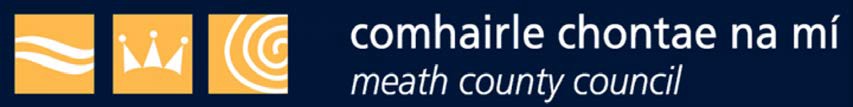 Deontas na gCóras Cóireála Fuíolluisce Tí do thithe i nDobharcheantair Chuspóra Ard-StádaisFoirm Iarratais DWWTS HSOCA (a) 2024Comhairle Chontae na MíTeach BuvindaBóthar Átha CliathAn UaimhChontae na MíC15 Y291046-9097000environment@meathcoco.ie					Leagan (Eanáir 2024)FOIRM IARRATAISOibreacha chun Córas Cóireála Fuíolluisce Tí (DWWTS) a fheabhsú, a dheisiú, a uasghrádú nó a athsholáthar i Limistéar Dobharcheantair Chuspóra Ard-Stádais, áit a bhfuil litir faighte ag duine ón údarás áitiúil ag deimhniú go bhfuil sé incháilithe chun iarratas a dhéanamh ar dheontas. Léigh na nótaí eolais sula gcomhlánóidh tú an fhoirm iarratais.Ní mór gach ceist ar an bhfoirm a fhreagairt agus, i gcás ina sonraítear é, ní mór doiciméid tacaíochta a chur ar fáil.  Ní dhéanfar próiseáil ar fhoirmeacha neamhiomlána nó ar fhoirmeacha nach bhfuil na doiciméid chuí ag gabháil leo.NÍ CHEART tús a chur leis an obair roimh chuairt an údaráis áitiúil nó a ionadaí.  Má cuireadh tús leis an obair roimh an dáta sin, ní chuirfear an t-iarratas san áireamh.Tá an scéim deontais á riar ag údaráis áitiúla.  Ba chóir aon fhiosruithe a sheoladh chuig Oifigeach Idirchaidrimh Uisce Tuaithe an údaráis áitiúil.Is féidir gach foirm atá le húsáid a fháil ón údarás áitiúil, a chuirfidh cúnamh ar fáil chun iad a chomhlánú más gá.Forchoimeádann an t-údarás áitiúil an ceart aon fhiosruithe is gá a dhéanamh chun faisnéis a fhíorú nó chun doiciméid tacaíochta a chuirtear ar fáil le hiarratas ar dheontas a shoiléiriú. Ní dhéanfar iarratas ina bhfuil faisnéis nó doiciméid bhréagach nó mhíthreorach a cheadú le haghaidh deontais. Sonraí an IarratasóraSonraí an IarratasóraAinm an iarratasóra (i mBLOCLITREACHA):Seoladh (suíomh na DWWTS):ÉÍRCHÓD (riachtanach):Uimhir theileafóin i rith an lae:Seoladh ríomhphoist:Tagairt ar litir ón údarás áitiúil:Seicliosta chun lochtanna a aithintSeicliosta chun lochtanna a aithintAr baineadh sloda ón DWWTS le bliain anuas?  Tá 	 󠄀                Níor bhain   󠄀                     An ndéantar uisce dromchla/uisce díon a atreorú ar shiúl ón DWWTS? Tá 	 󠄀                Ní dhearna                        Cén cineál córais atá ann?  Umar seipteach      󠄀                   󠇕     Tánaisteach                        Treasach  󠄀               An ndearnadh an córas a iniúchadh agus a chothabháil le 2 bhliain anuas?  Tá 	  󠄀                Níl    󠄀     Cén cineál insíothlaithe atá ann?  Poll súite                       Limistéar síothlaithe  Limistéar síothlaithe ardaithe    (Córas Túlain)  Scagaire snasta  Píopa chuig uisce dromchla  Bogach/Giolcarnach  Salach  Eile (sonraigh ar bhileog ar leithligh)An bhfuil táscairí díobhálacha fásra (síothlú) sa limistéar insíothlaithe, amhail: limistéir fhliucha/linnte,féar méith,tailte/raosanna garbha, etc. Tá 	  󠄀                Níl    󠄀                     Cur síos ginearálta agus costas na n-oibreacha a rinneadh, arna n-ullmhú ag duine inniúil (ní mór cóip den togra iomlán a cheangal freisin)Cur síos ginearálta agus costas na n-oibreacha a rinneadh, arna n-ullmhú ag duine inniúil (ní mór cóip den togra iomlán a cheangal freisin)Íocaíochtaí roimhe seoÍocaíochtaí roimhe seoAr íocadh aon deontas i leith na maoine seo le 7 mbliana anuas?Má tá, tabhair sonraí le do thoil:méid:     dáta íoctha:Tá 	 󠄀                Níl    󠄀                      €Sonraí an Chonraitheora/na gConraitheoirí (ní mór asphrionta Ríomh-Imréitigh Cánach a sholáthar do gach conraitheoir)Sonraí an Chonraitheora/na gConraitheoirí (ní mór asphrionta Ríomh-Imréitigh Cánach a sholáthar do gach conraitheoir)Conraitheoir 1Conraitheoir 2 (más infheidhme)Ainm an chonraitheora:Ainm an chonraitheora: Seoladh an chonraitheora:ÉIRCHÓD:Seoladh an chonraitheora: ÉIRCHÓD:DearbhúDearbhúDearbhaím go bhfuil an fhaisnéis a thug mé ar an bhfoirm iarratais seo ceart agus tuigim go bhféadfaí an t-éileamh seo a chur ar ceal má thugtar aon fhaisnéis bhréagach nó mhíthreorach nó doiciméid tacaíochta neamhbhailí. Síniú an iarratasóra:Dáta:   Dearbhaím go bhfuil an fhaisnéis a thug mé ar an bhfoirm iarratais seo ceart agus tuigim go bhféadfaí an t-éileamh seo a chur ar ceal má thugtar aon fhaisnéis bhréagach nó mhíthreorach nó doiciméid tacaíochta neamhbhailí. Síniú an iarratasóra:Dáta:   SEICLIOSTACinntigh go bhfuil na cáipéisí seo a leanas san áireamh le d’éileamh ar dheontas a íoc:       Admhálacha miondealaithe maidir leis an obair go léir a dhéantar,        Saothair a mholadh lena n-áirítear        asphrionta Deimhnithe Imréitigh Cánach le haghaidh gach conraitheora atá fostaithe.CUIR ISTEACH, LE DO THOIL, AN FHOIRM DWWTS HSOCA (a) AGUS Í COMHLÁNAITHE GO HIOMLÁN AGUS DOICIMÉID TACAÍOCHTA D’OIFIG ÚDARÁIS ÁITIÚIL.SEICLIOSTACinntigh go bhfuil na cáipéisí seo a leanas san áireamh le d’éileamh ar dheontas a íoc:       Admhálacha miondealaithe maidir leis an obair go léir a dhéantar,        Saothair a mholadh lena n-áirítear        asphrionta Deimhnithe Imréitigh Cánach le haghaidh gach conraitheora atá fostaithe.CUIR ISTEACH, LE DO THOIL, AN FHOIRM DWWTS HSOCA (a) AGUS Í COMHLÁNAITHE GO HIOMLÁN AGUS DOICIMÉID TACAÍOCHTA D’OIFIG ÚDARÁIS ÁITIÚIL.